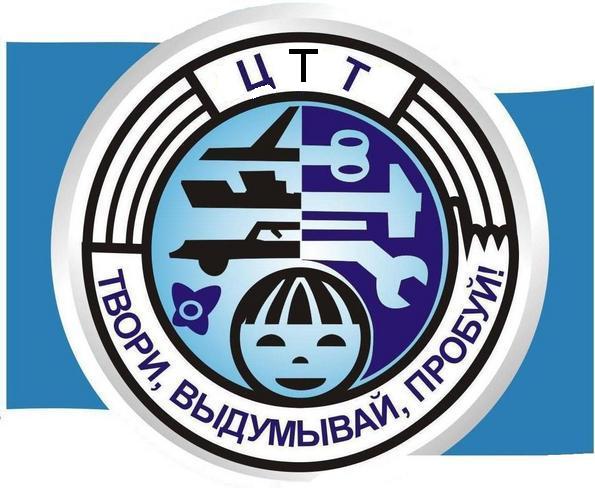 Орган издания МКУ ДО «Центр  Технического  Творчества»10.02.2018 г. – 10.03.2018 г.     Педагог  ДО  Сулейманова  с  учащимися  объединения  «Умелые  ручки»  делают  экспонат «Парящая  кружка»  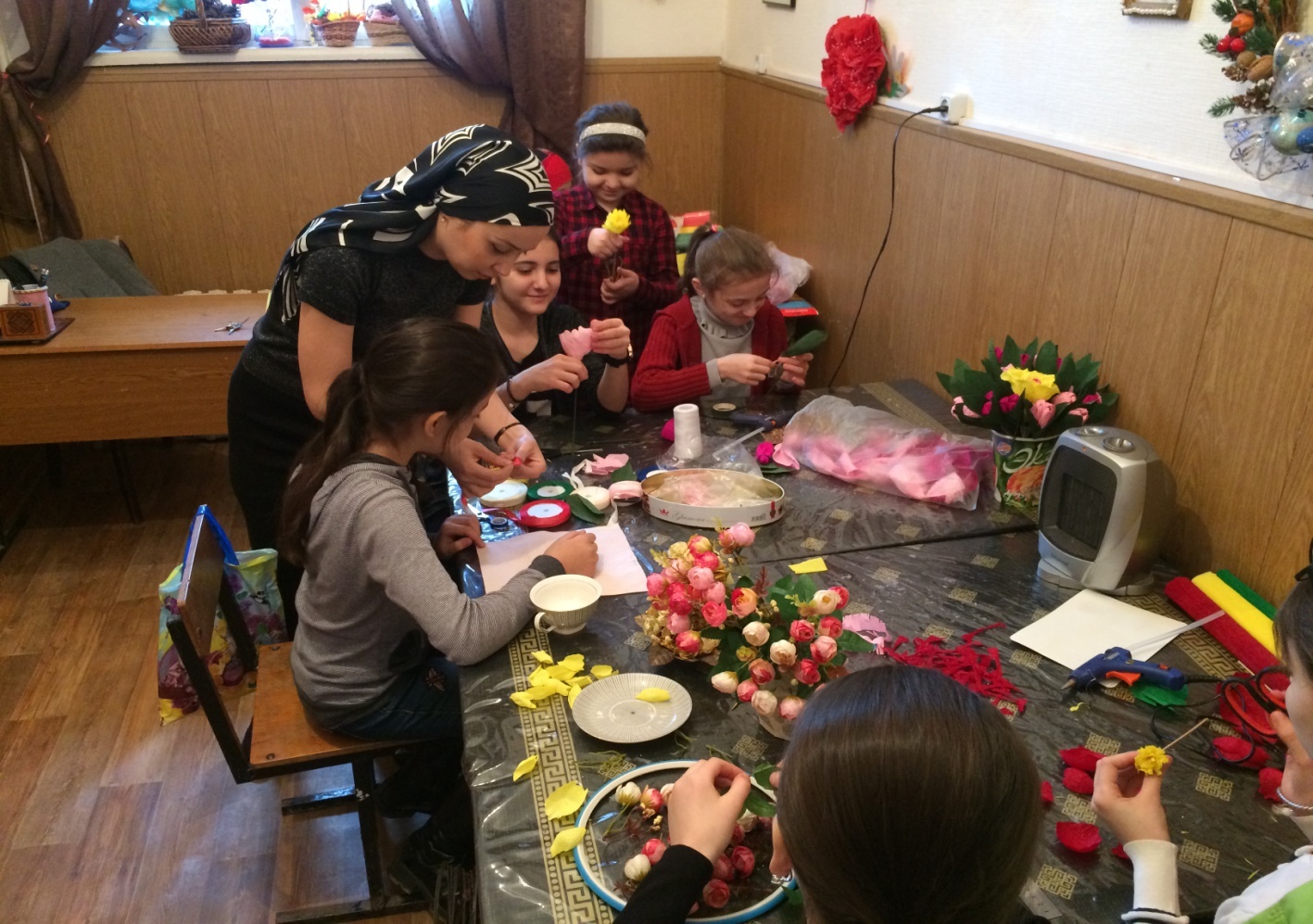 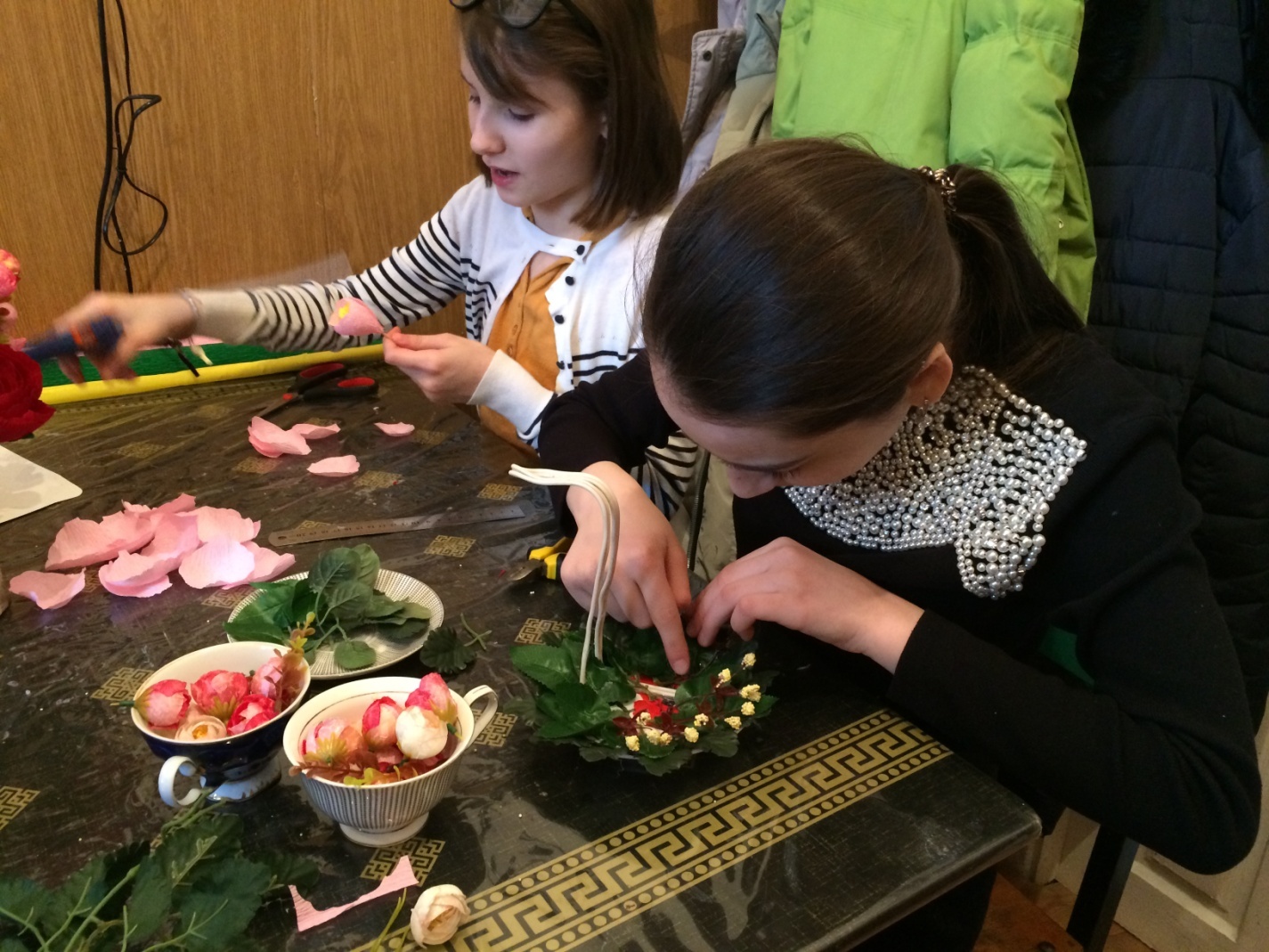 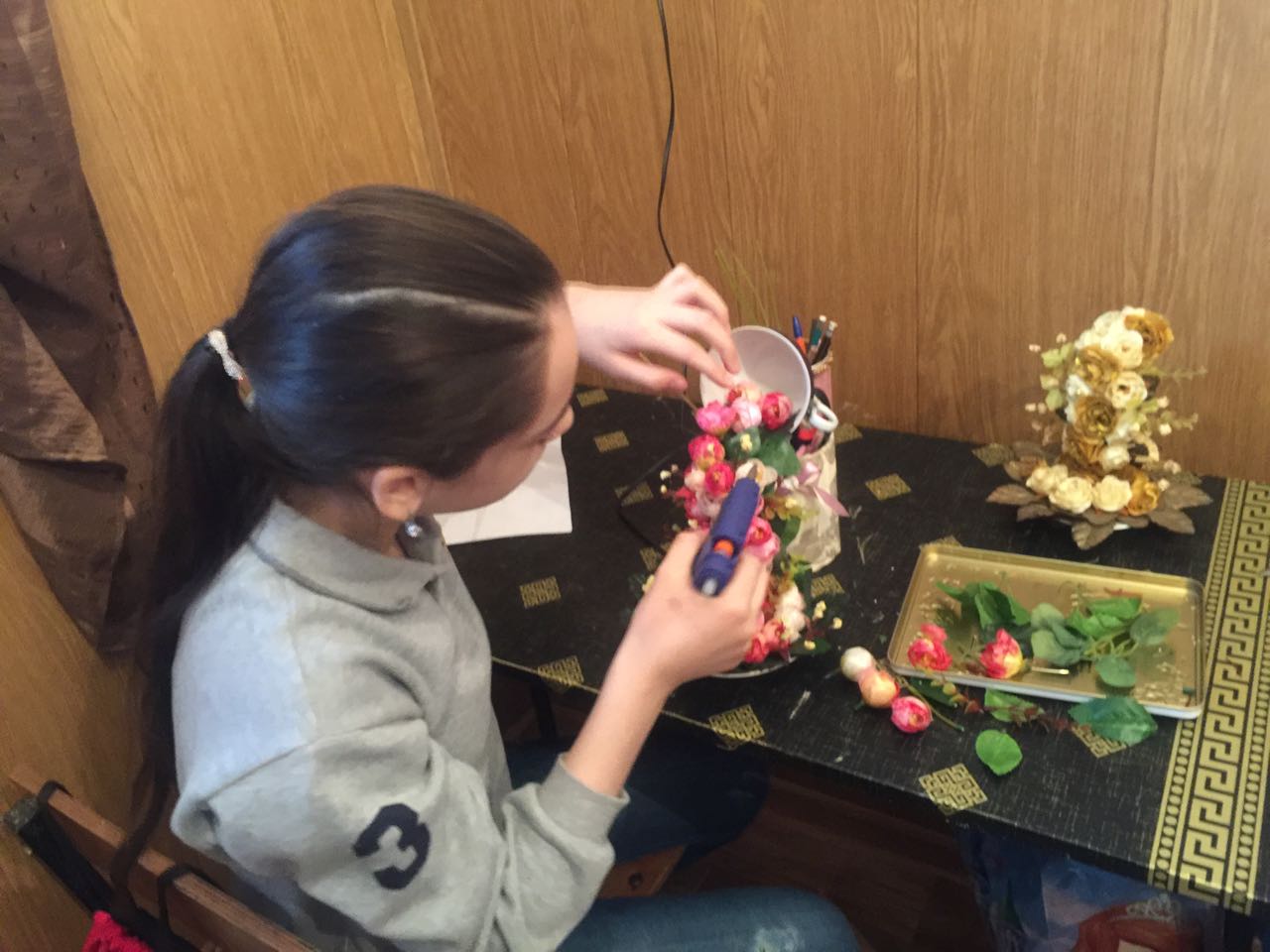 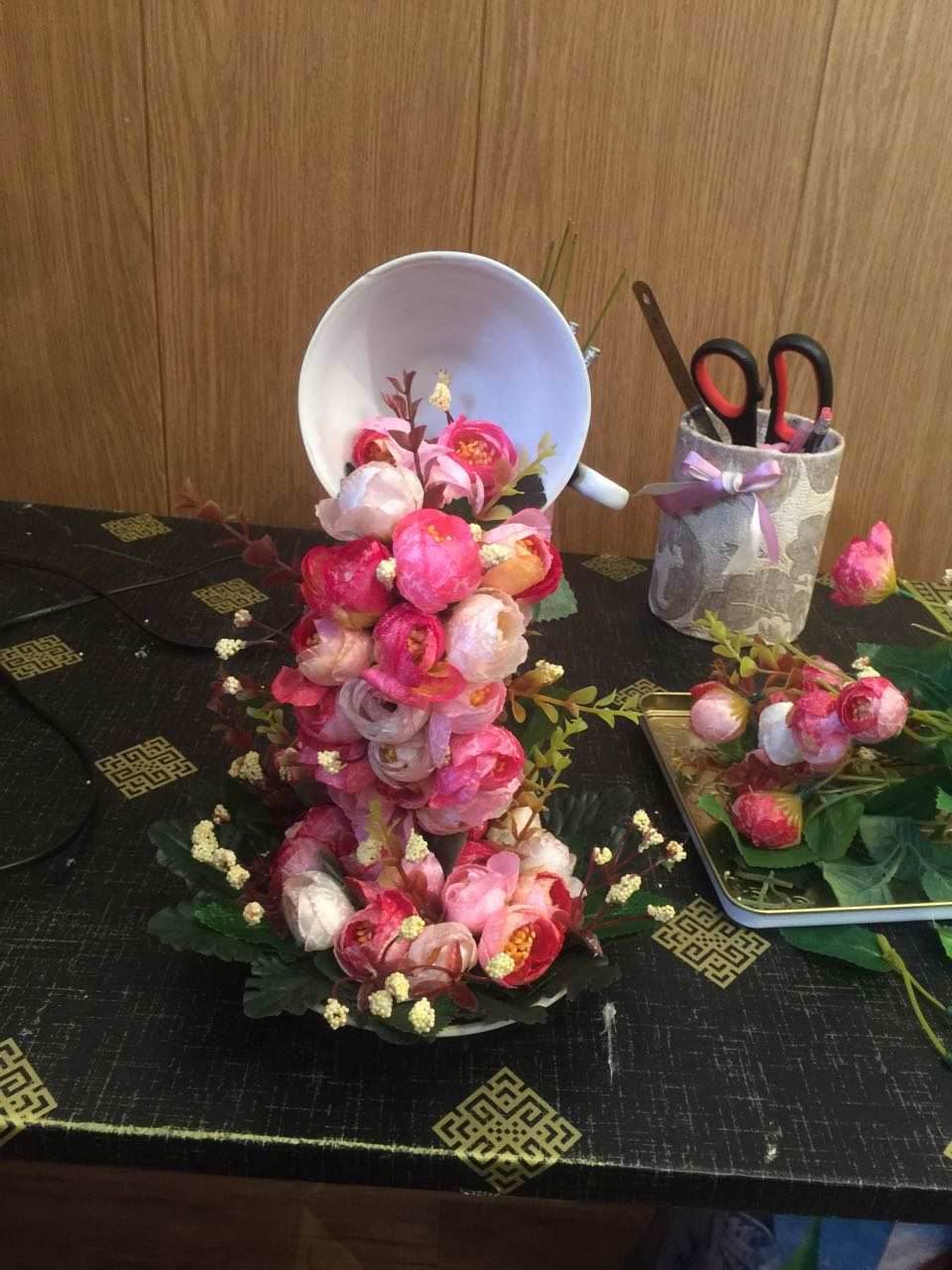          В  объединениях  «Начально-техническое  моделирование»  и  «Судомоделирование»  идет  подготовка  к  выставке  по  техническому  творчеству,  которая  пройдет  в  нашем  центре  с  12  по  17  марта  2018 г.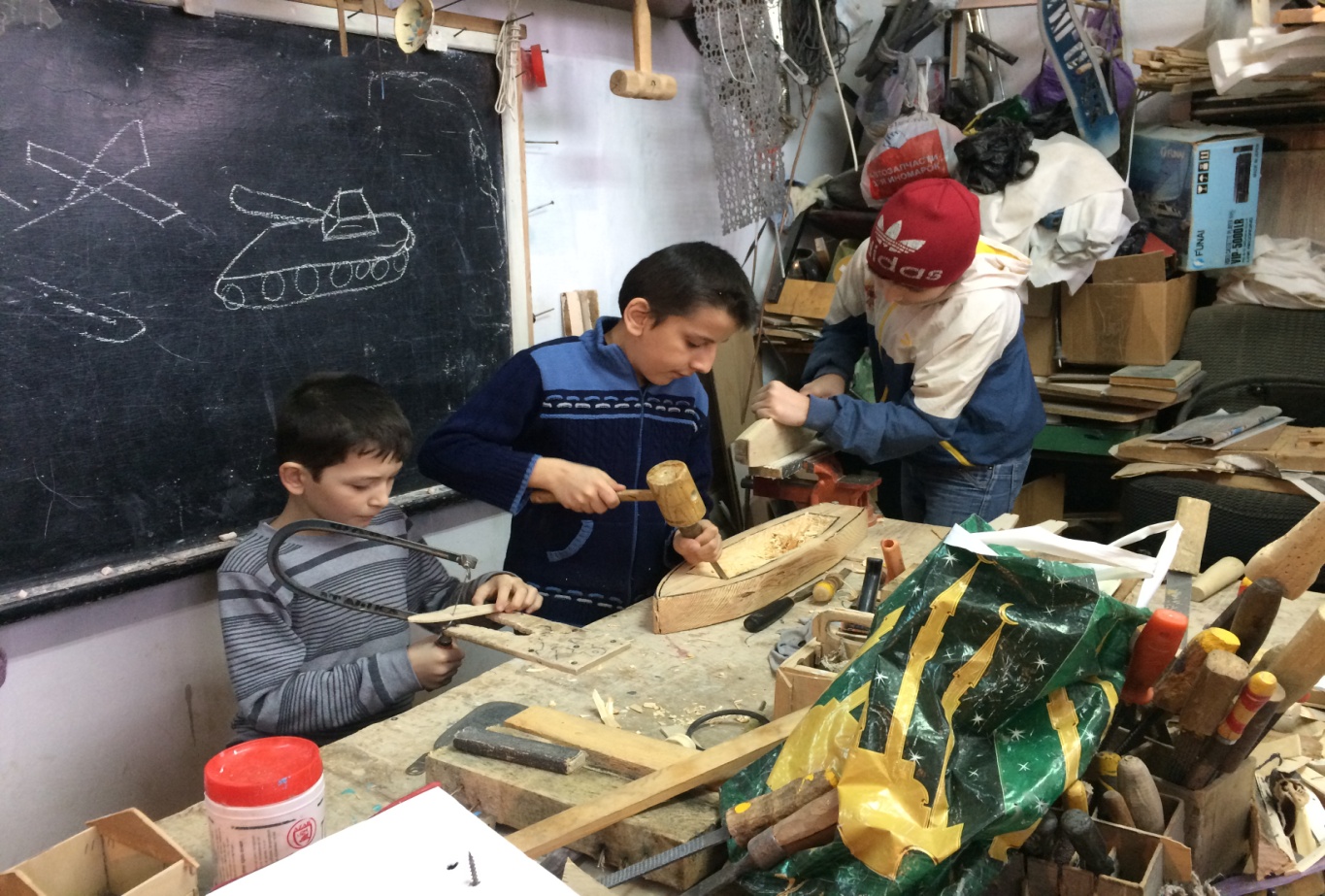 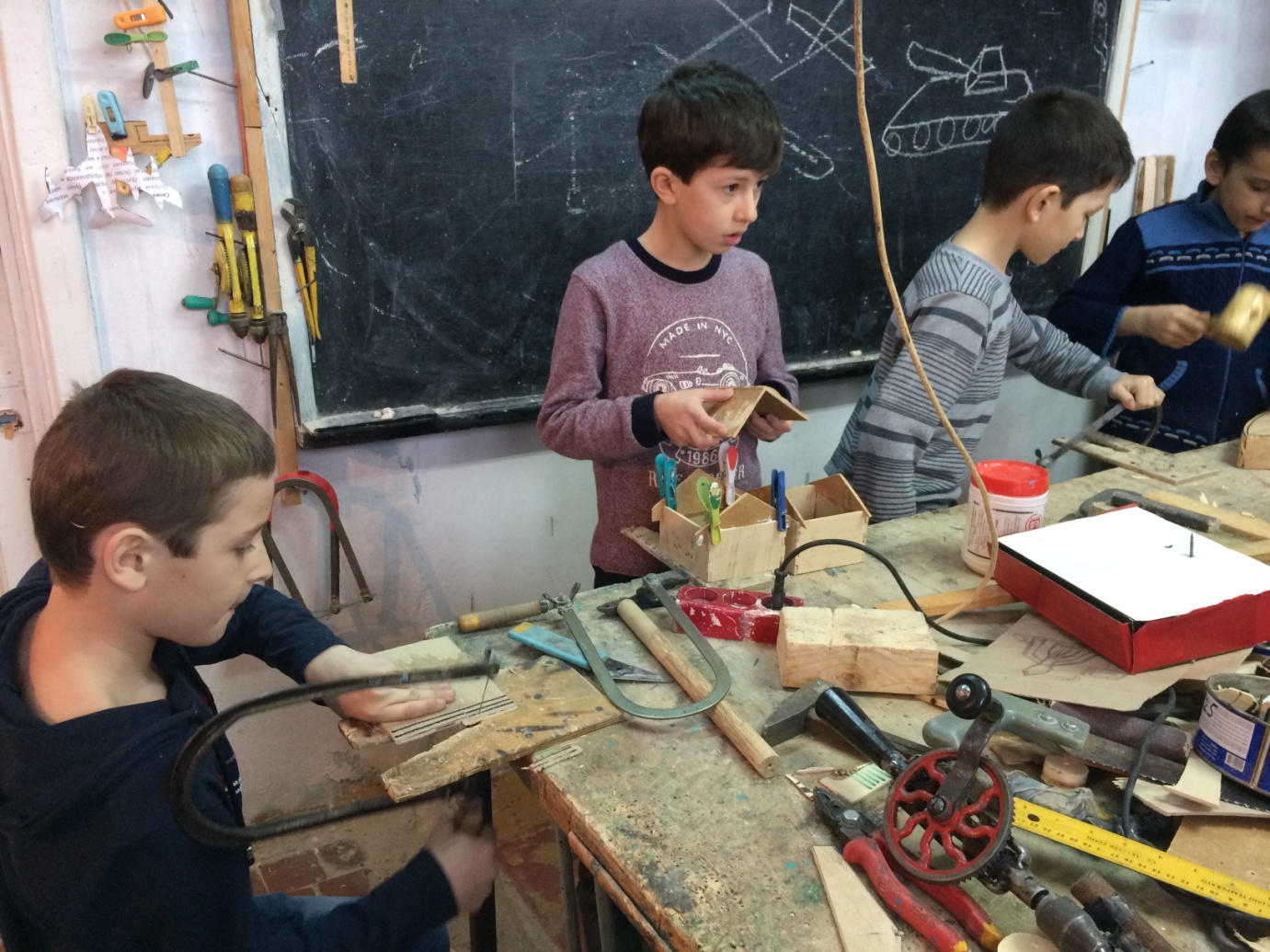 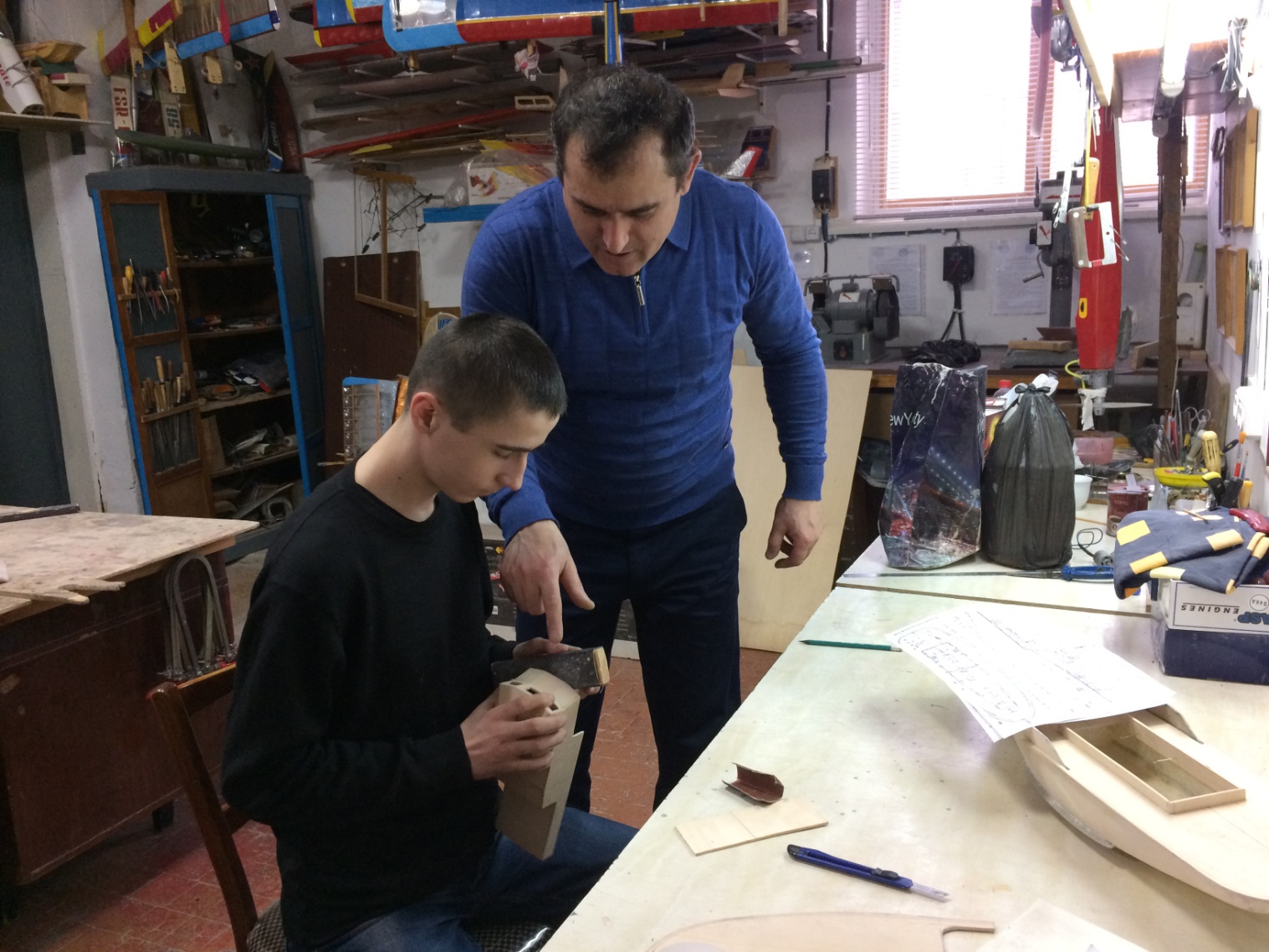 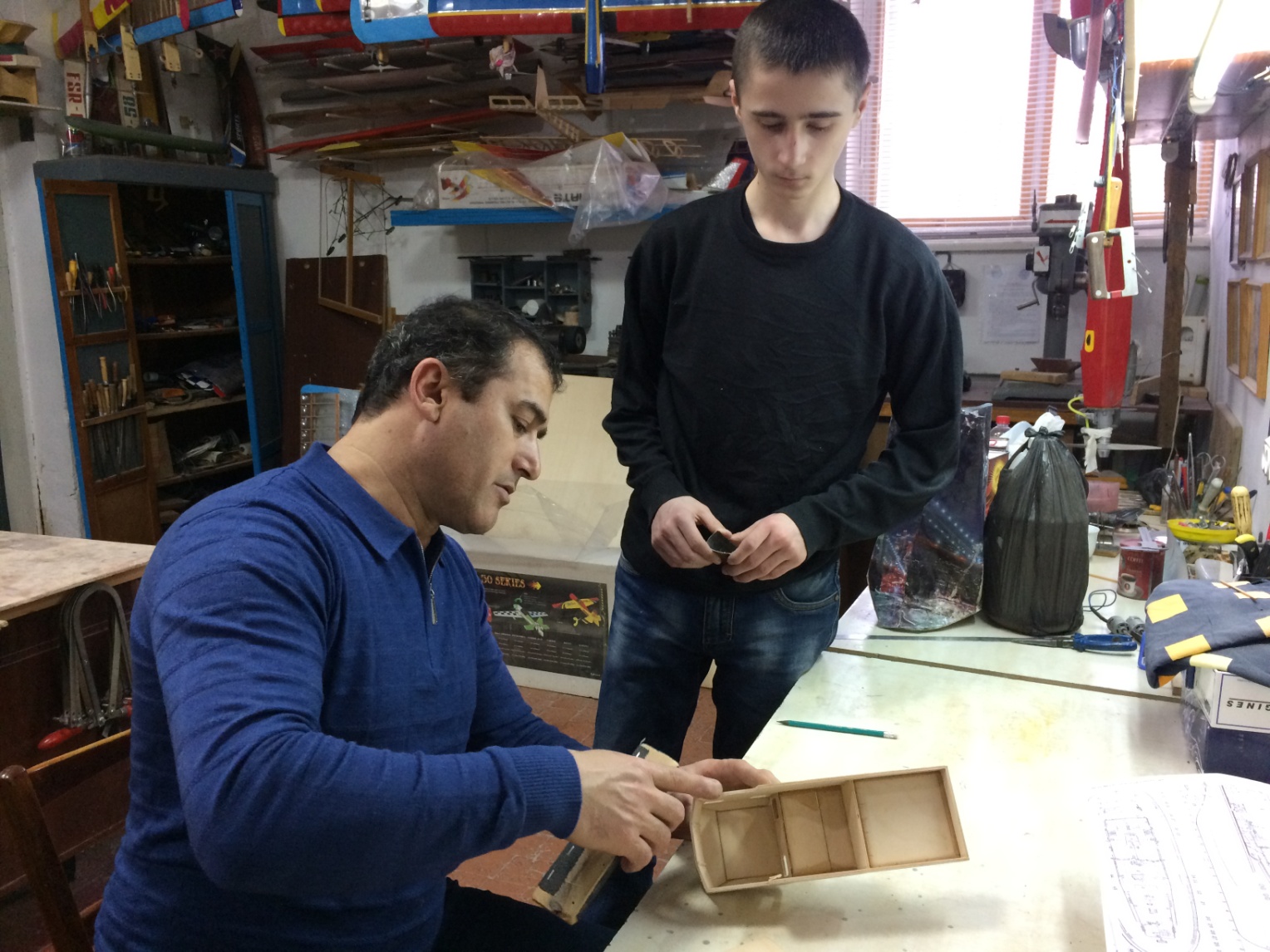     22.02.2018 г.  педагоги  центра  Сулейманова  Д. К.  и  Израилов  Р. С.  провели  мероприятие,  посвященное  ко  дню  Защитника  Отечества.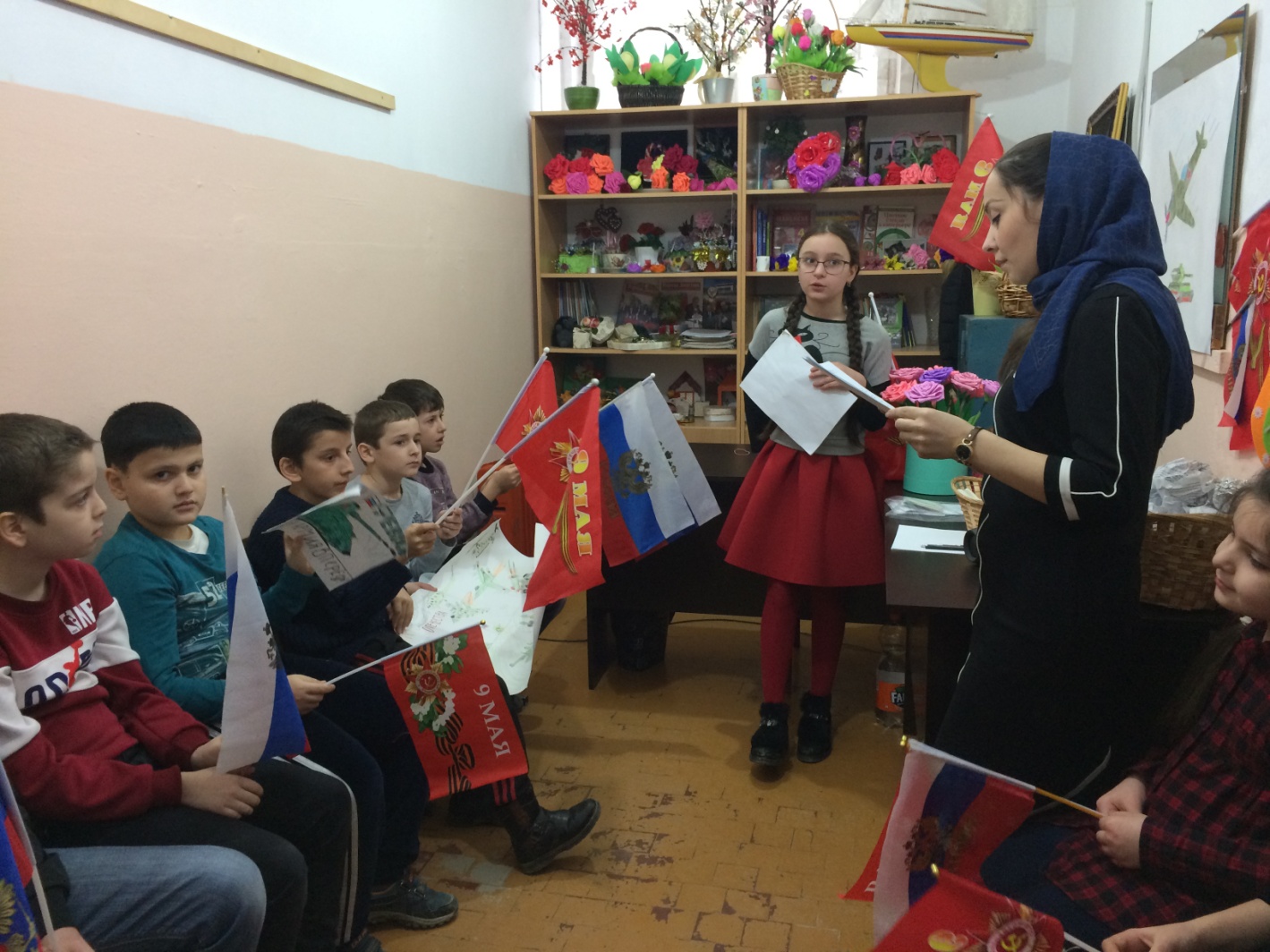 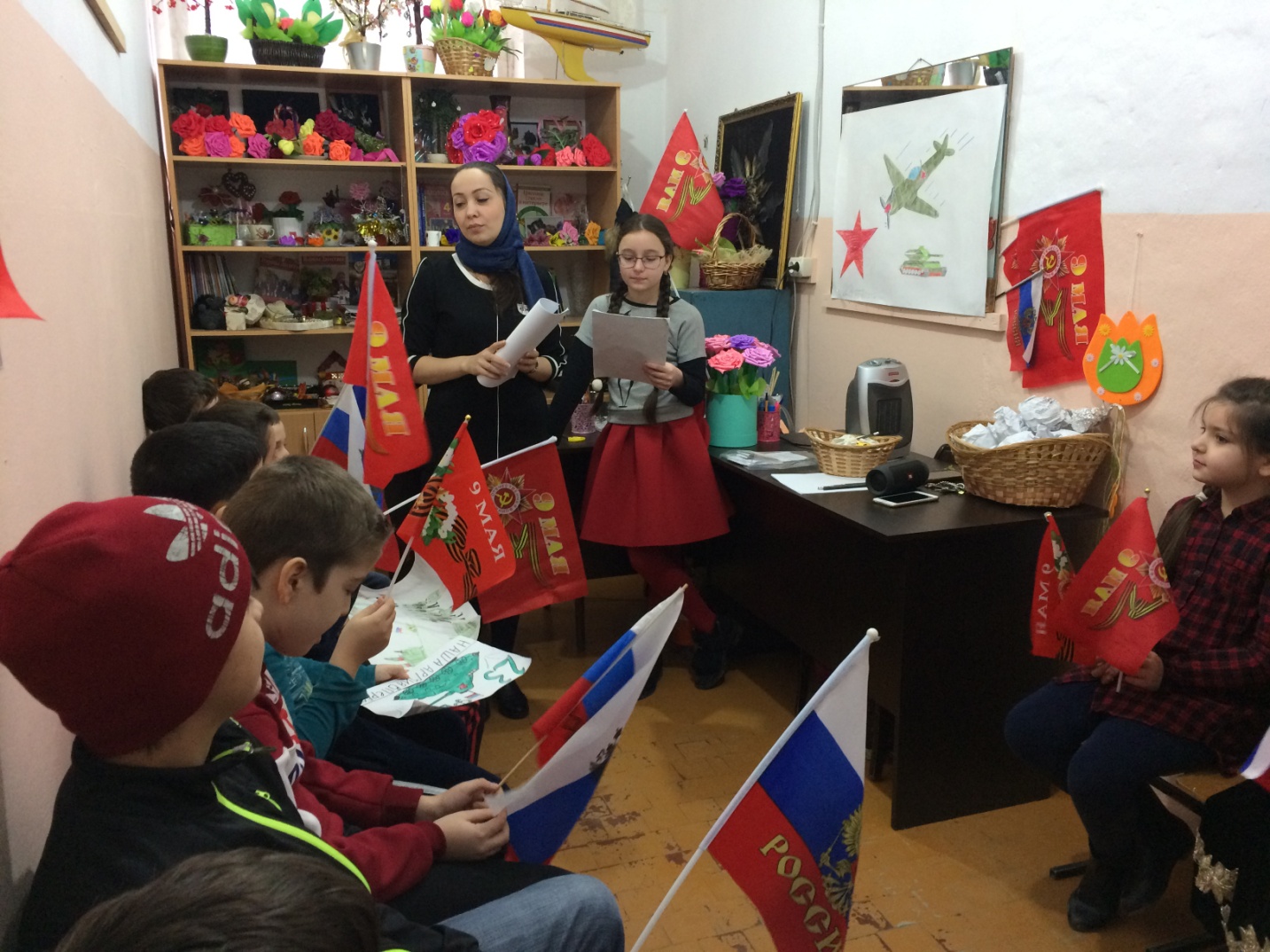     Были  проведены  различные  конкурсы,  дети  читали  стихи  и  пели  песни  по  данной  тематике.  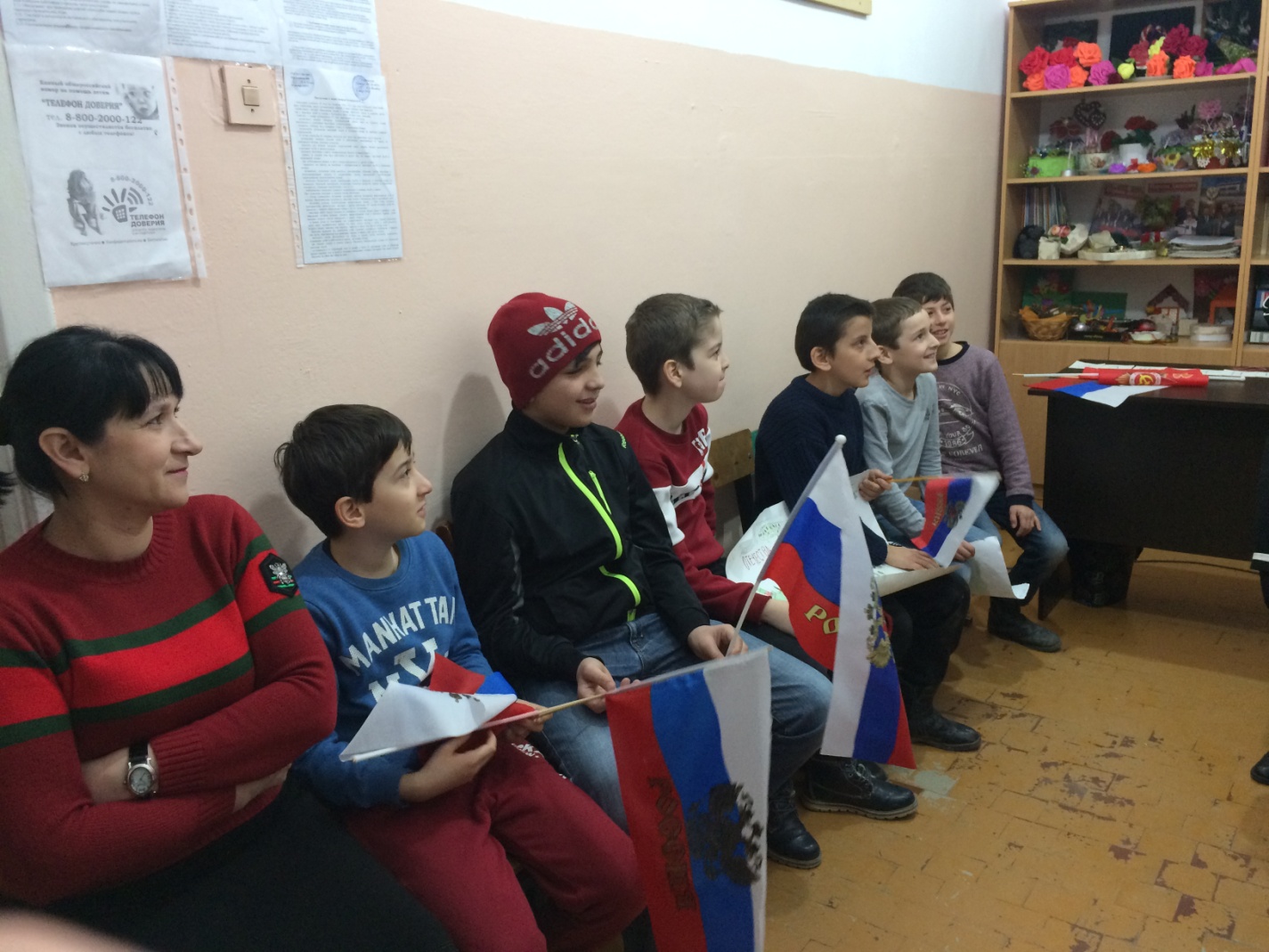 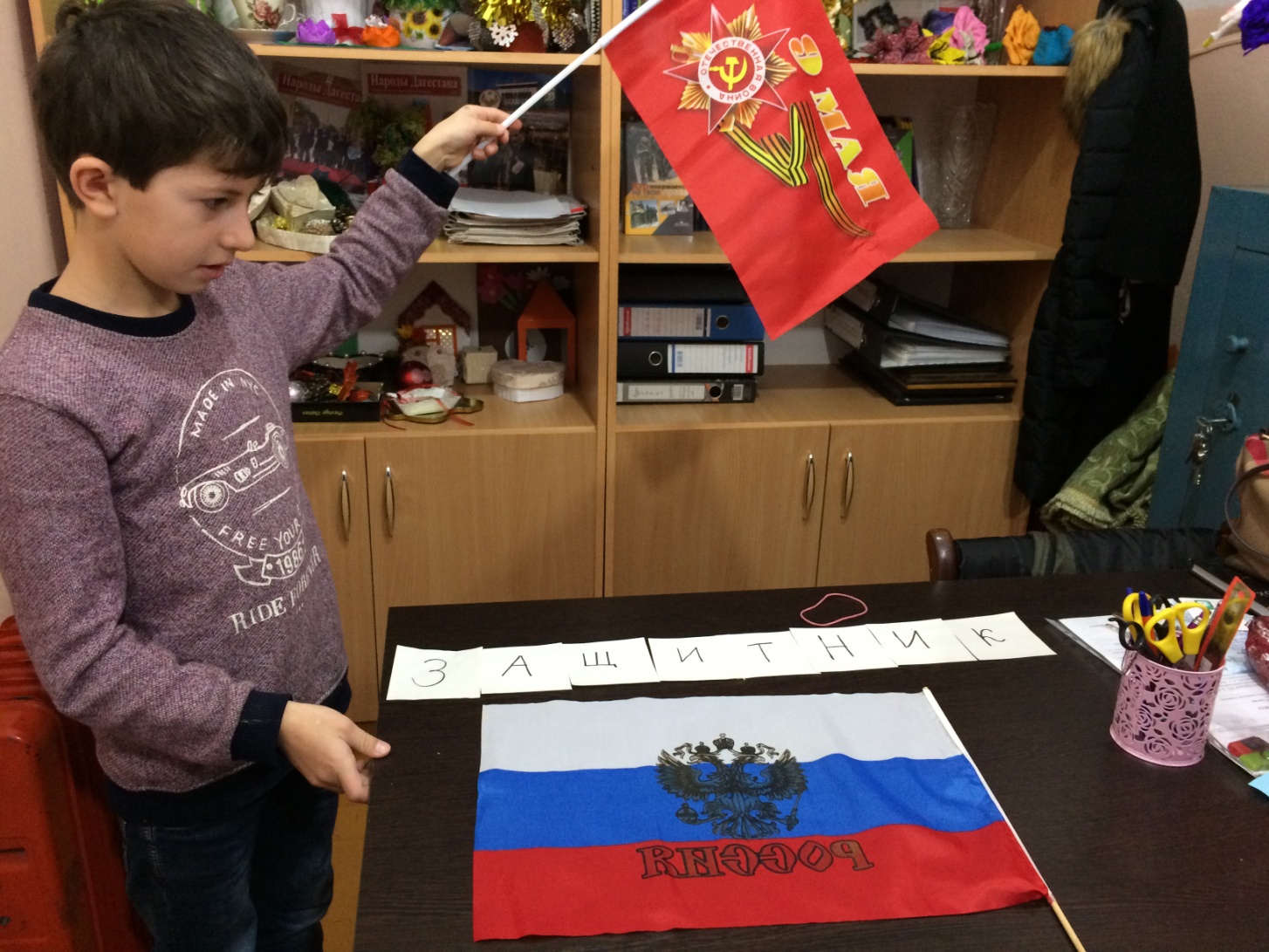     Также  был  проведен  конкурс  на  лучший  рисунок.  Победителям  были  вручены  памятные  подарки.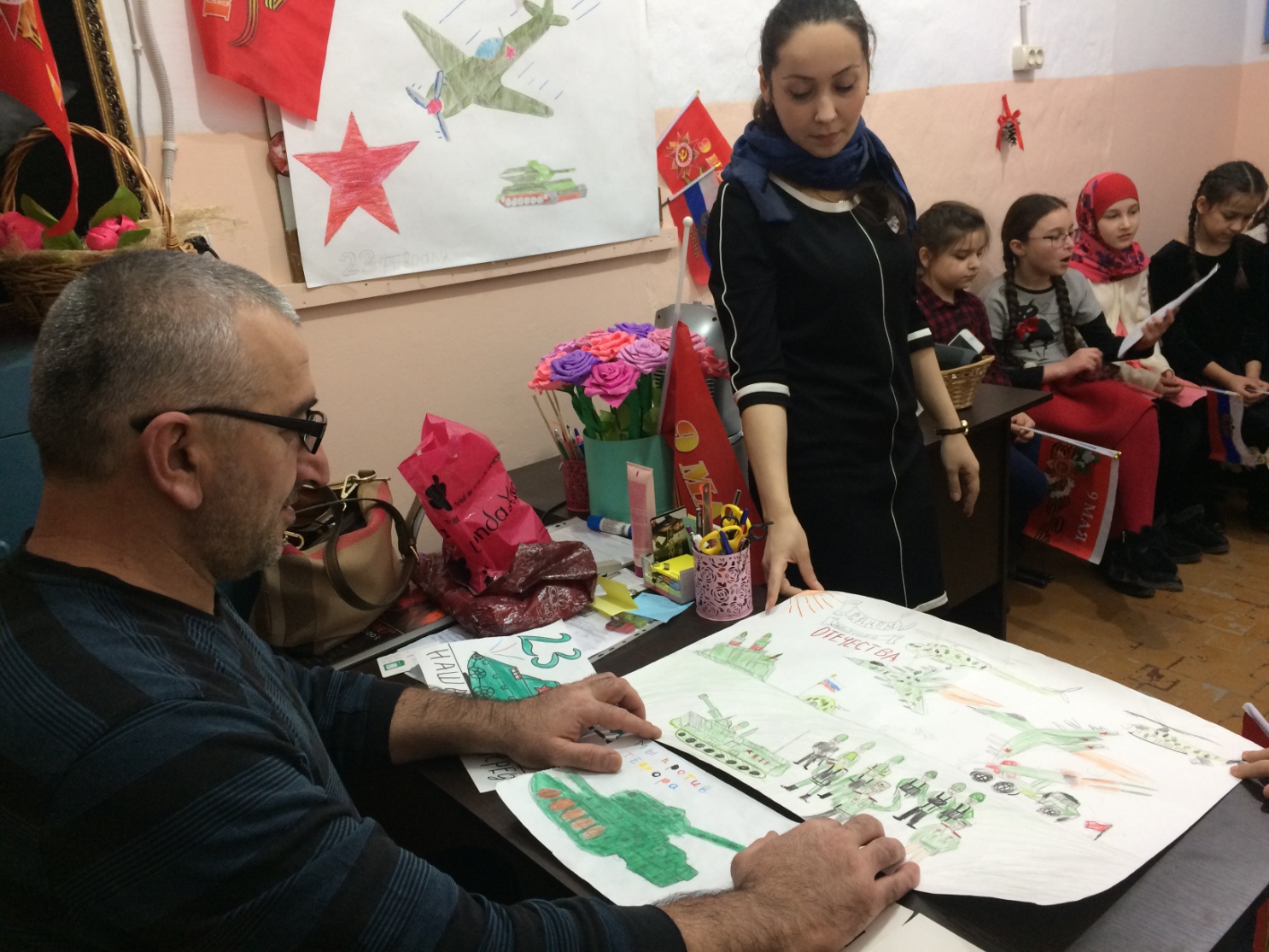 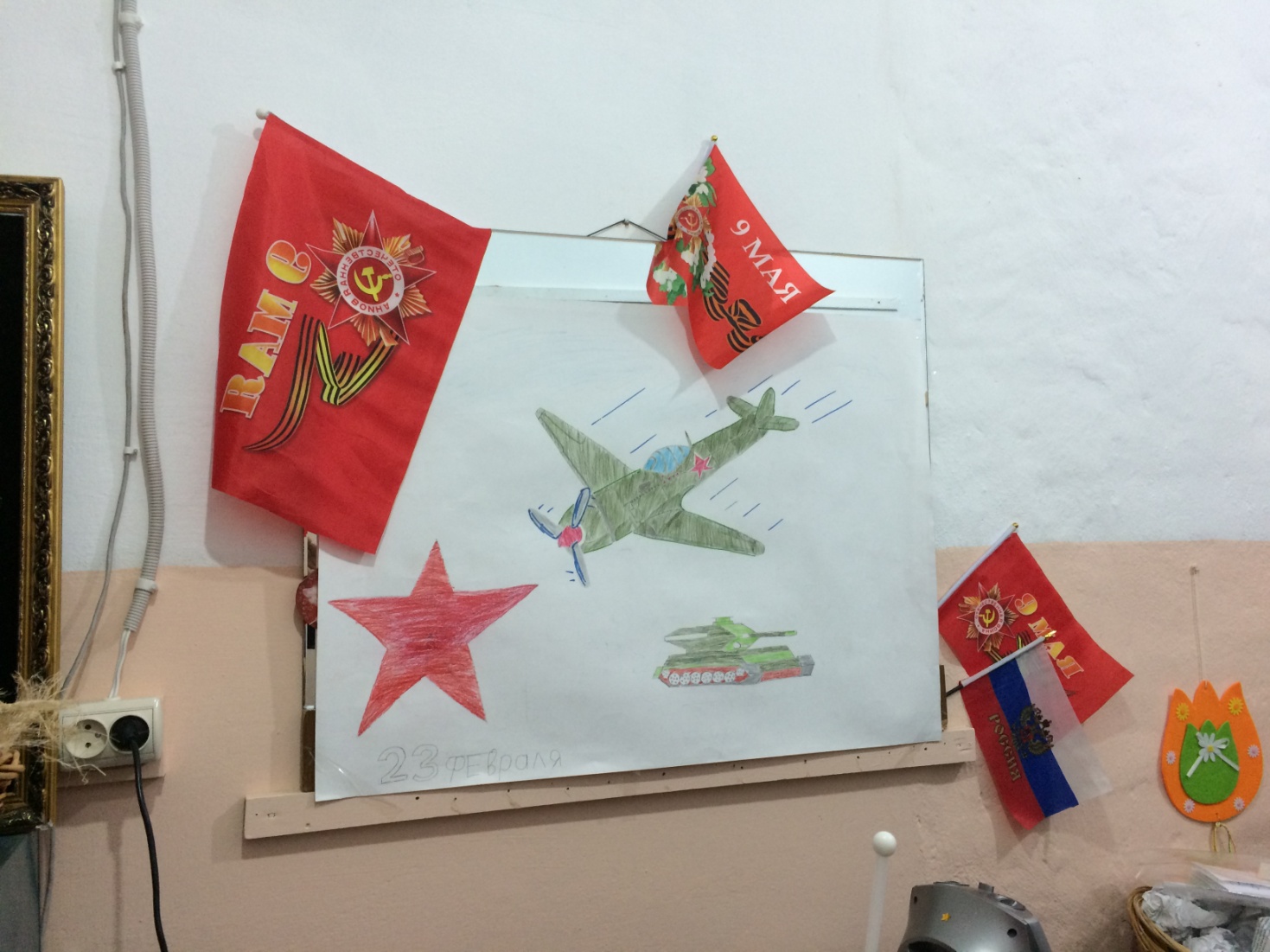 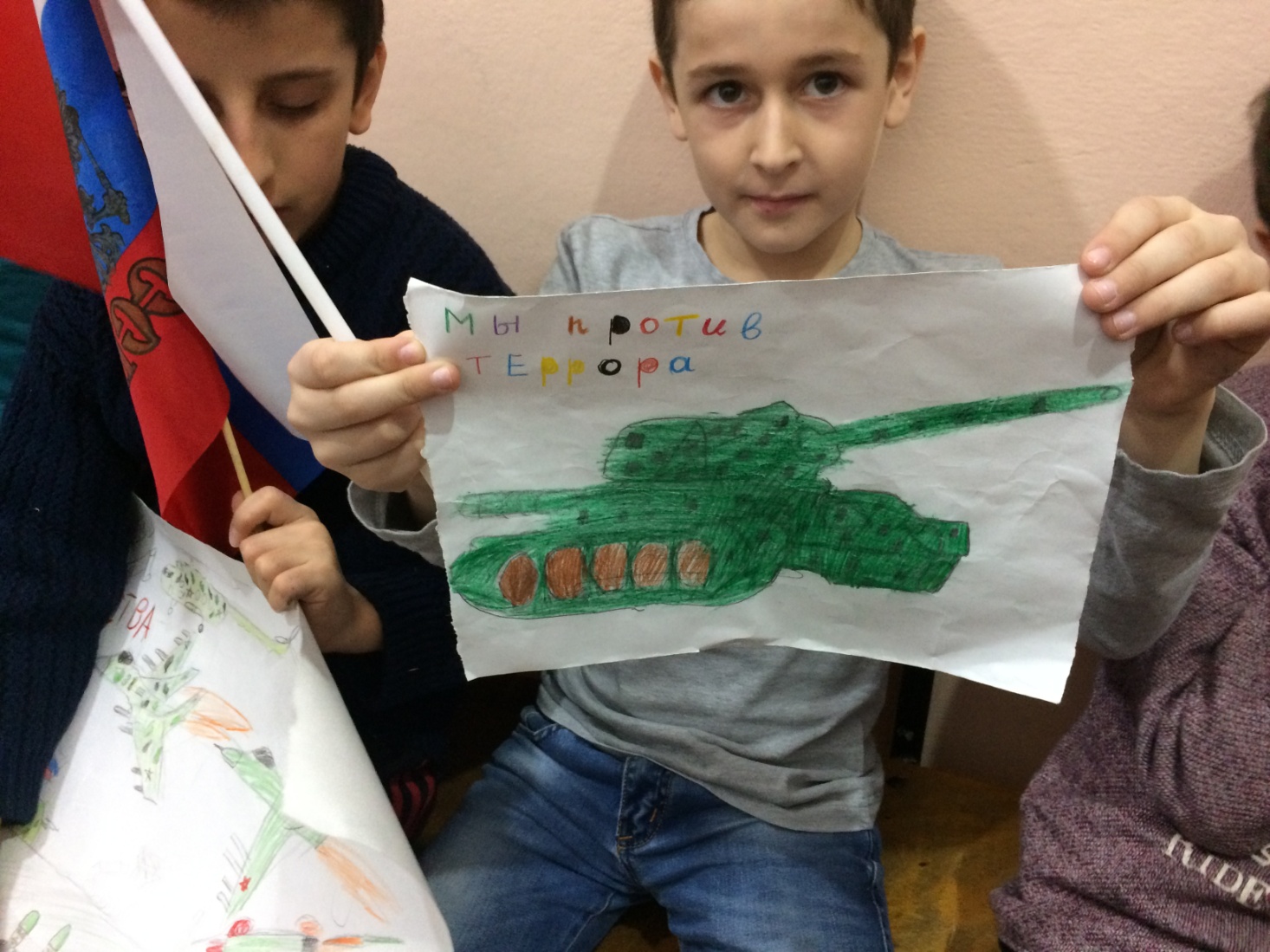 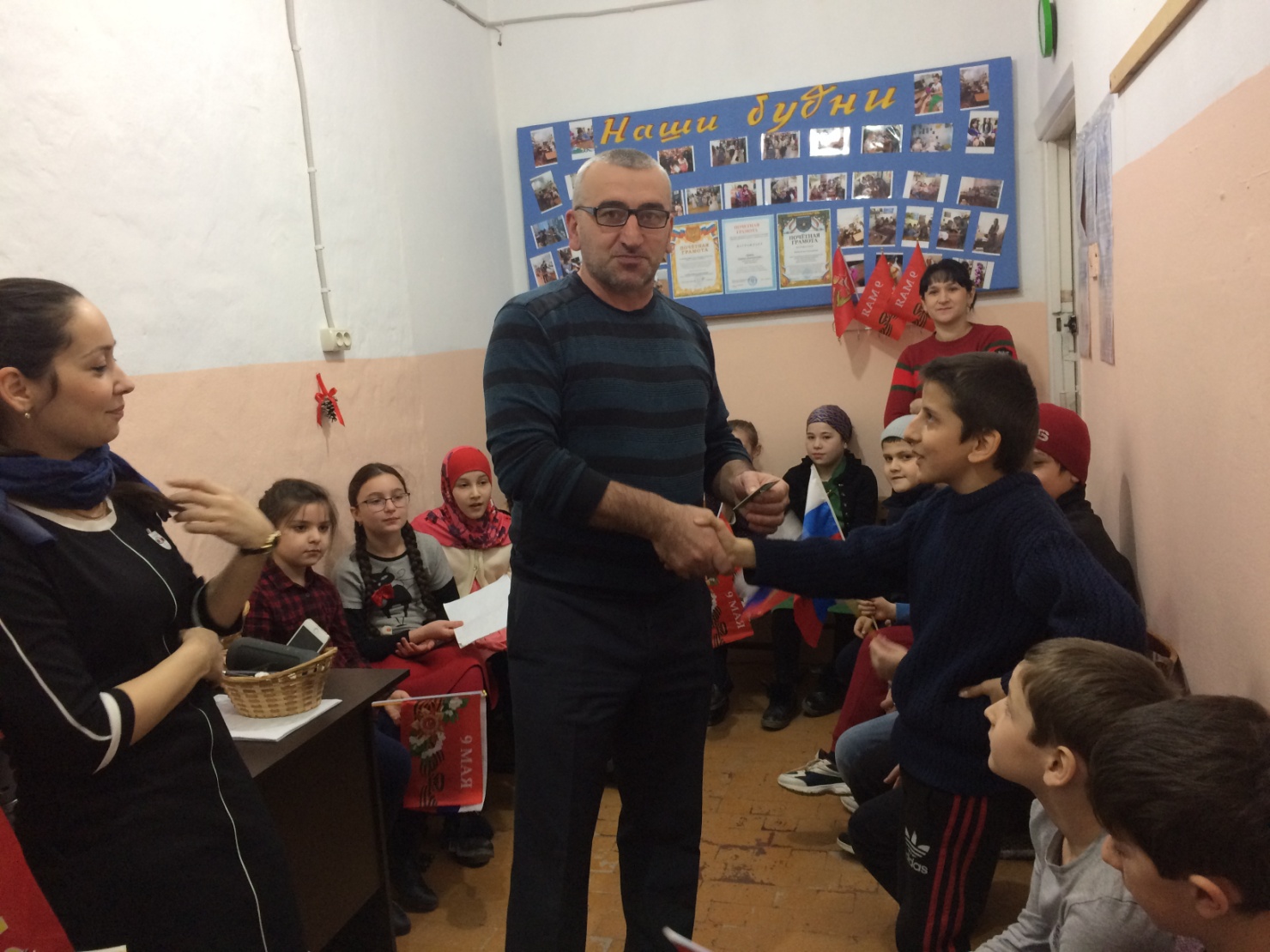      В  преддверии  праздника  8  марта  учащиеся  объединения  «Умелые  ручки»  трудятся  над  изготовлением  различных  подарков   для  своих  родных  и  близких.  Одна  из  очень  интересных  работ  «Декоративная  клетка»   была  сделана  под  руководством  педагога  ДО  Сулеймановой  Д. К.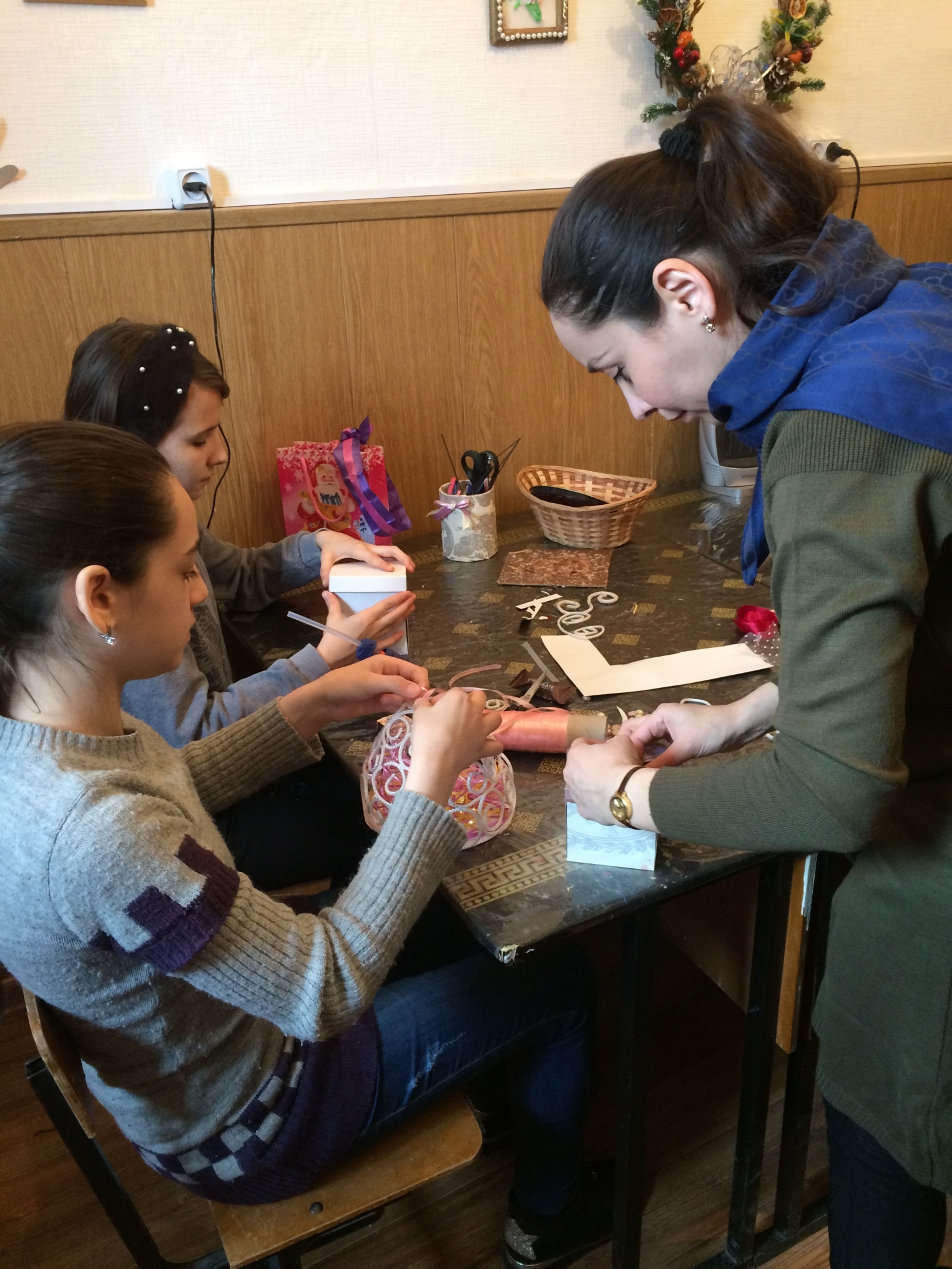 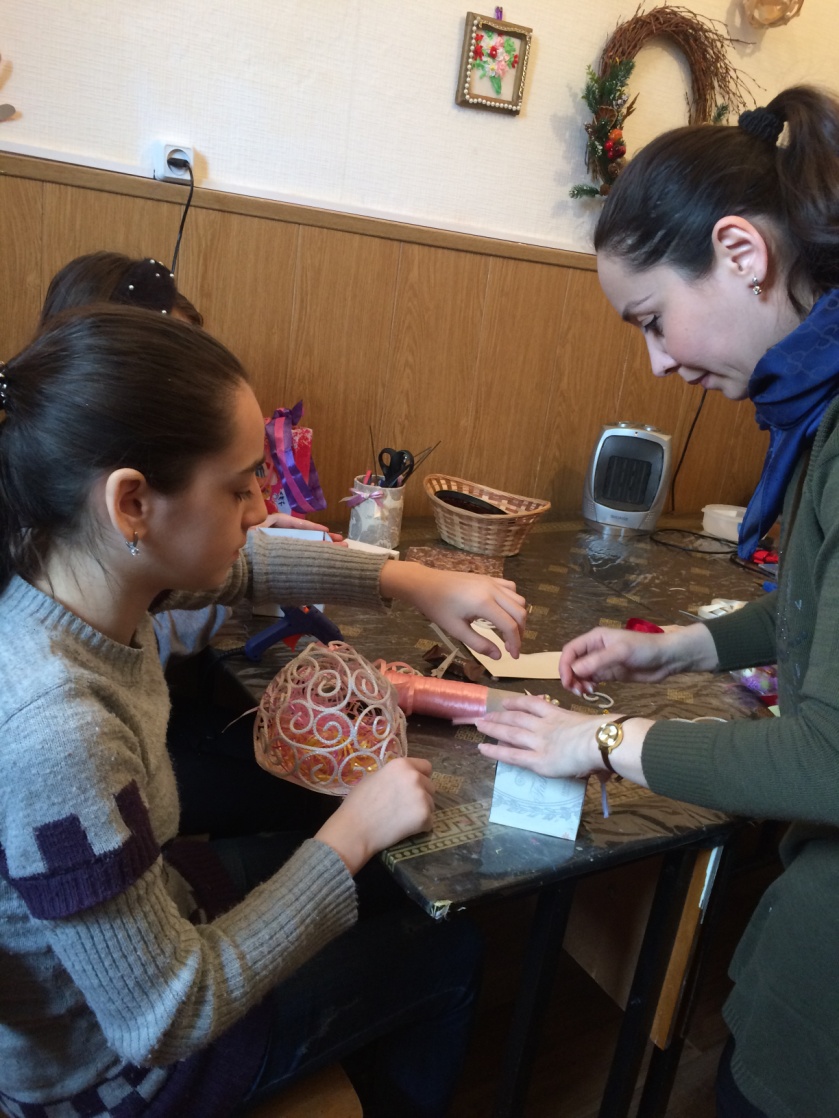 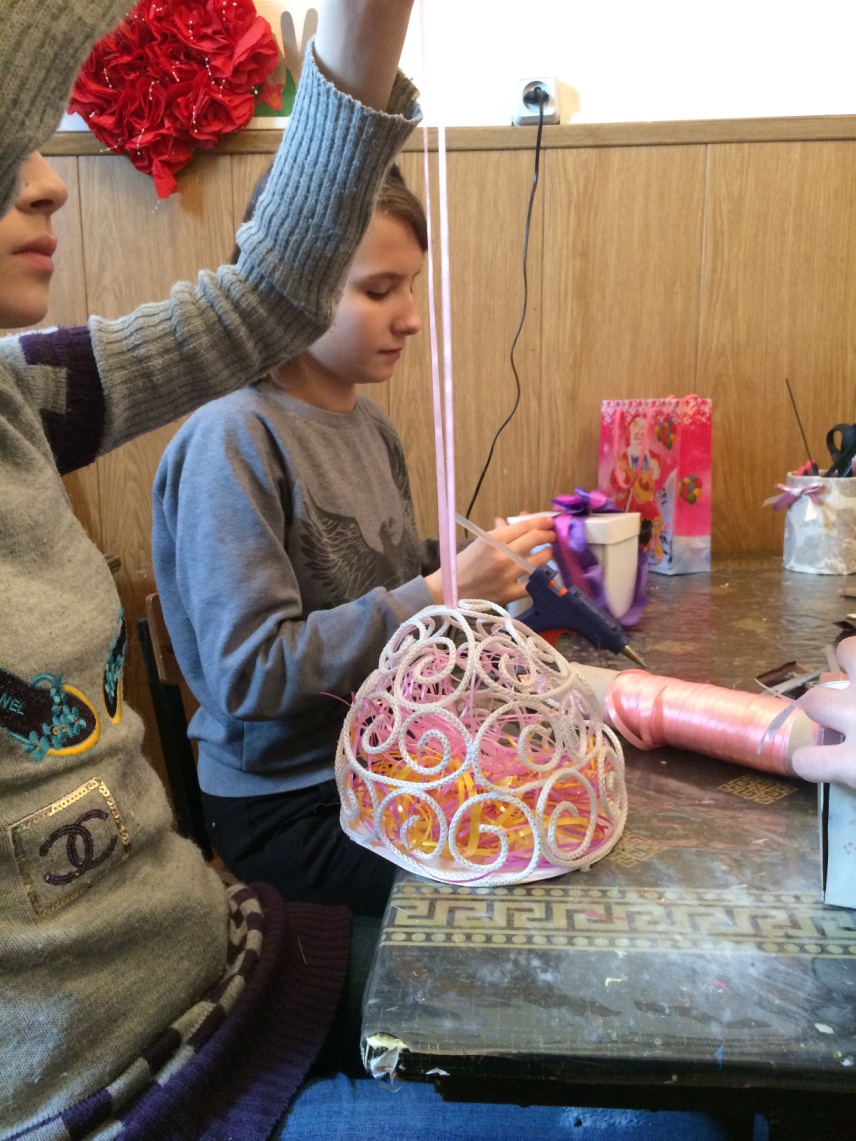        06.03.2018 г.  методист   центра  Атаева  А. А.  и  педагог  ДО  Ахмедова  З. А.  провели  с  учащимися  центра  мероприятие,  посвященное  международному  женскому  дню  8  марта.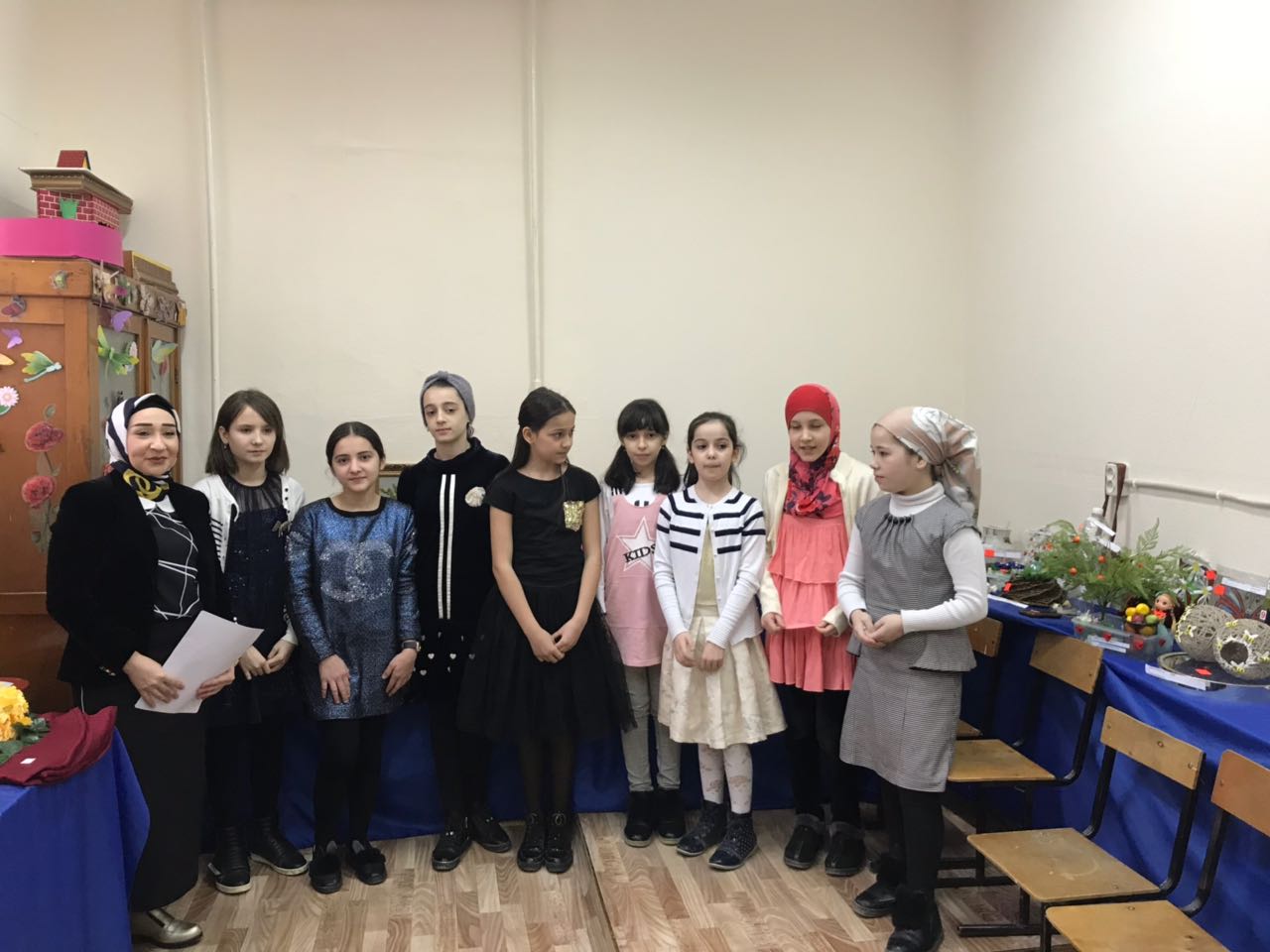 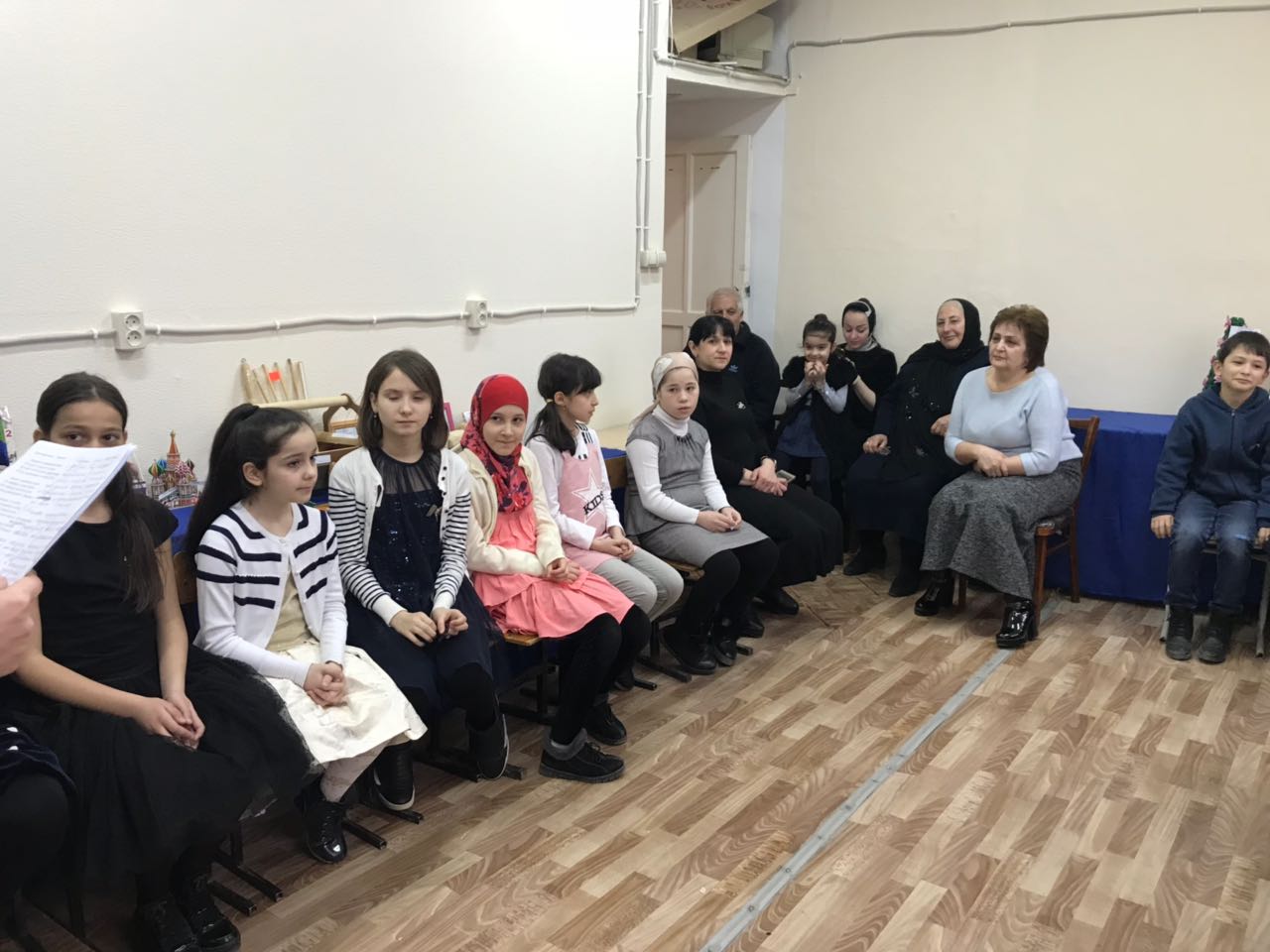 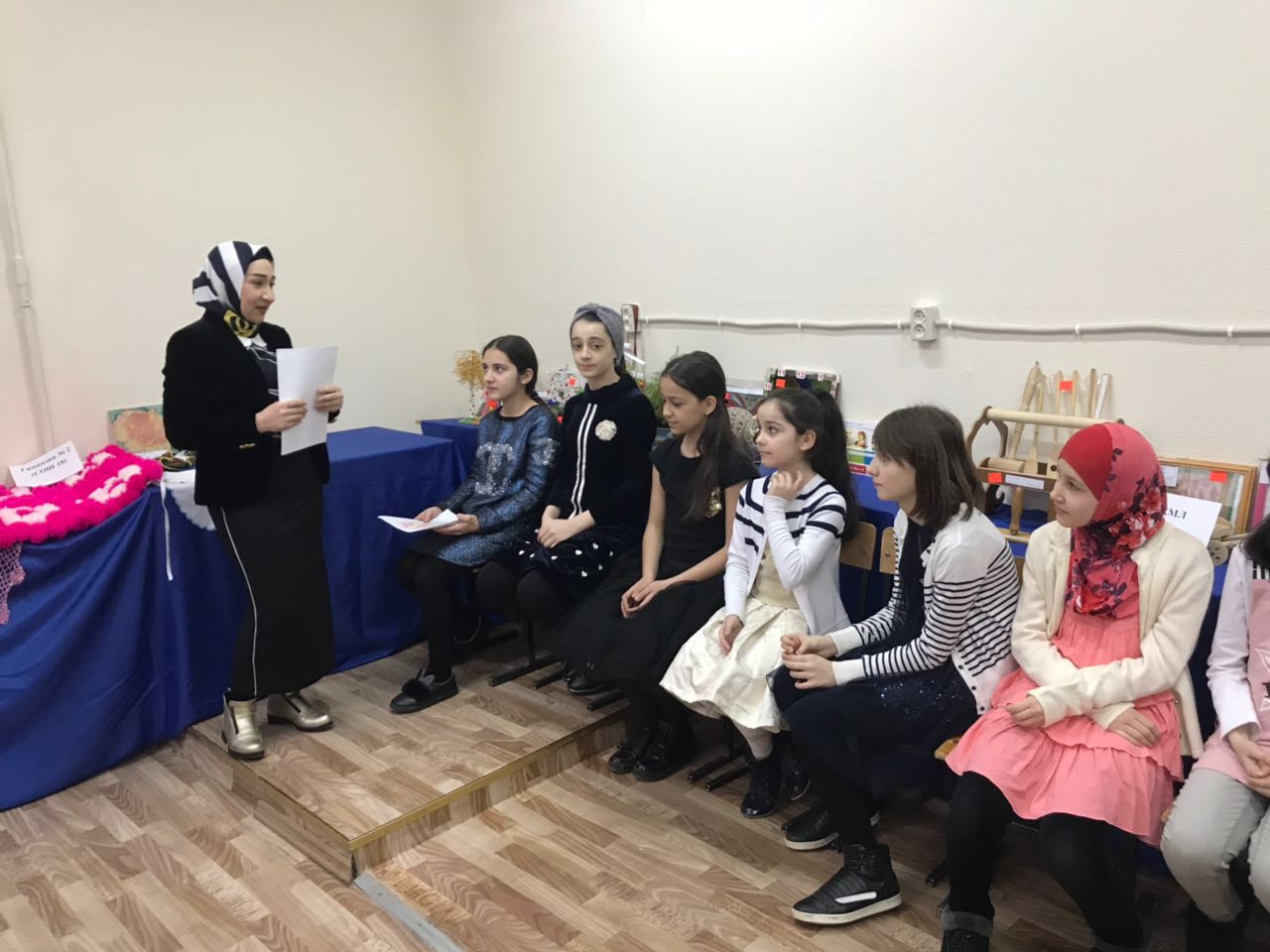 Учащиеся  читали  стихи,  пели  песни. А  также были  проведены  различные  конкурсы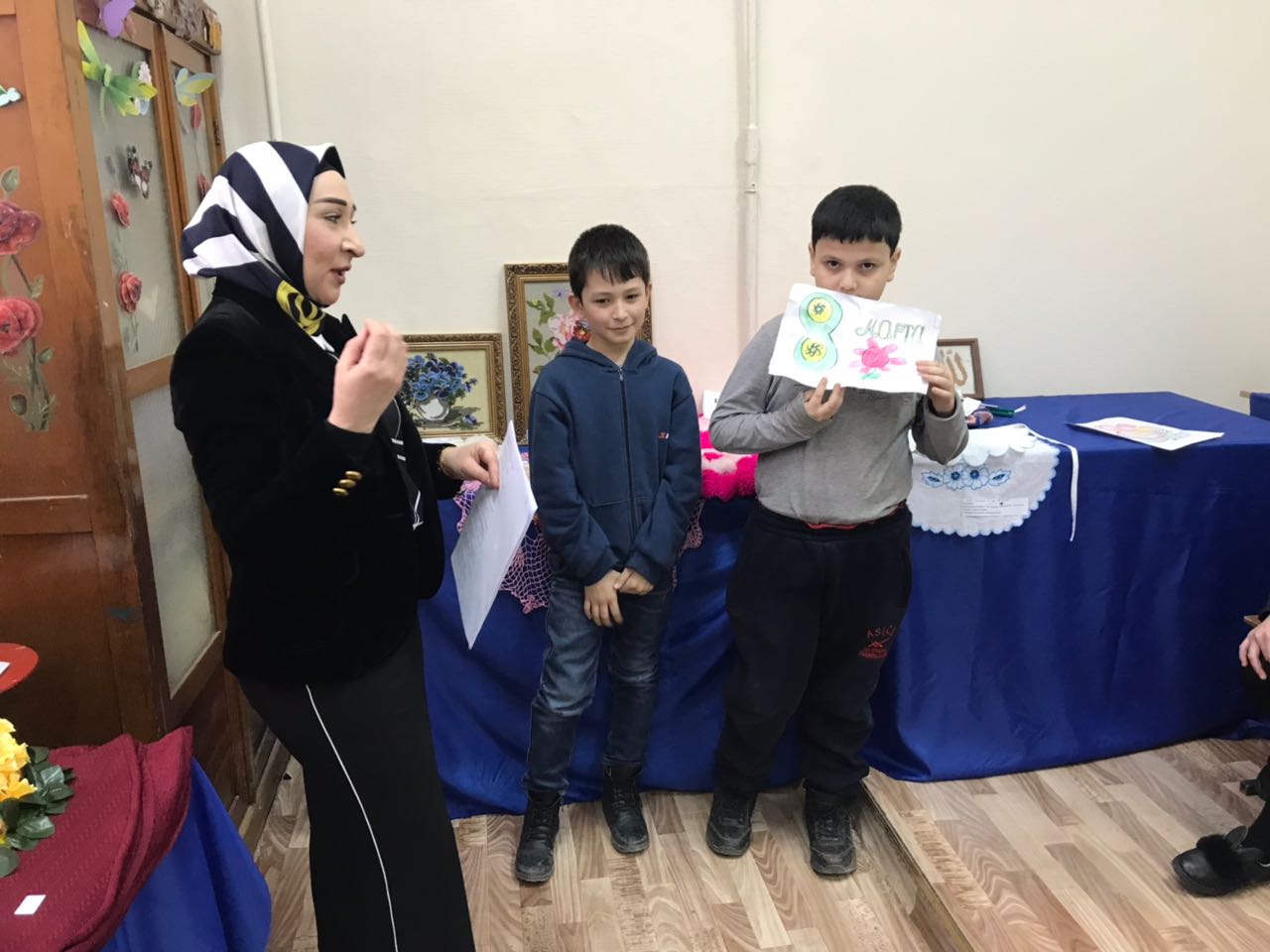      Учащиеся  нашего  центра  с  большим  удовольствием  и  с  большой  любовью  готовят  подарочки  на  8  марта,  сделанные  своими  руками,  для  своих  мам  и  бабушек.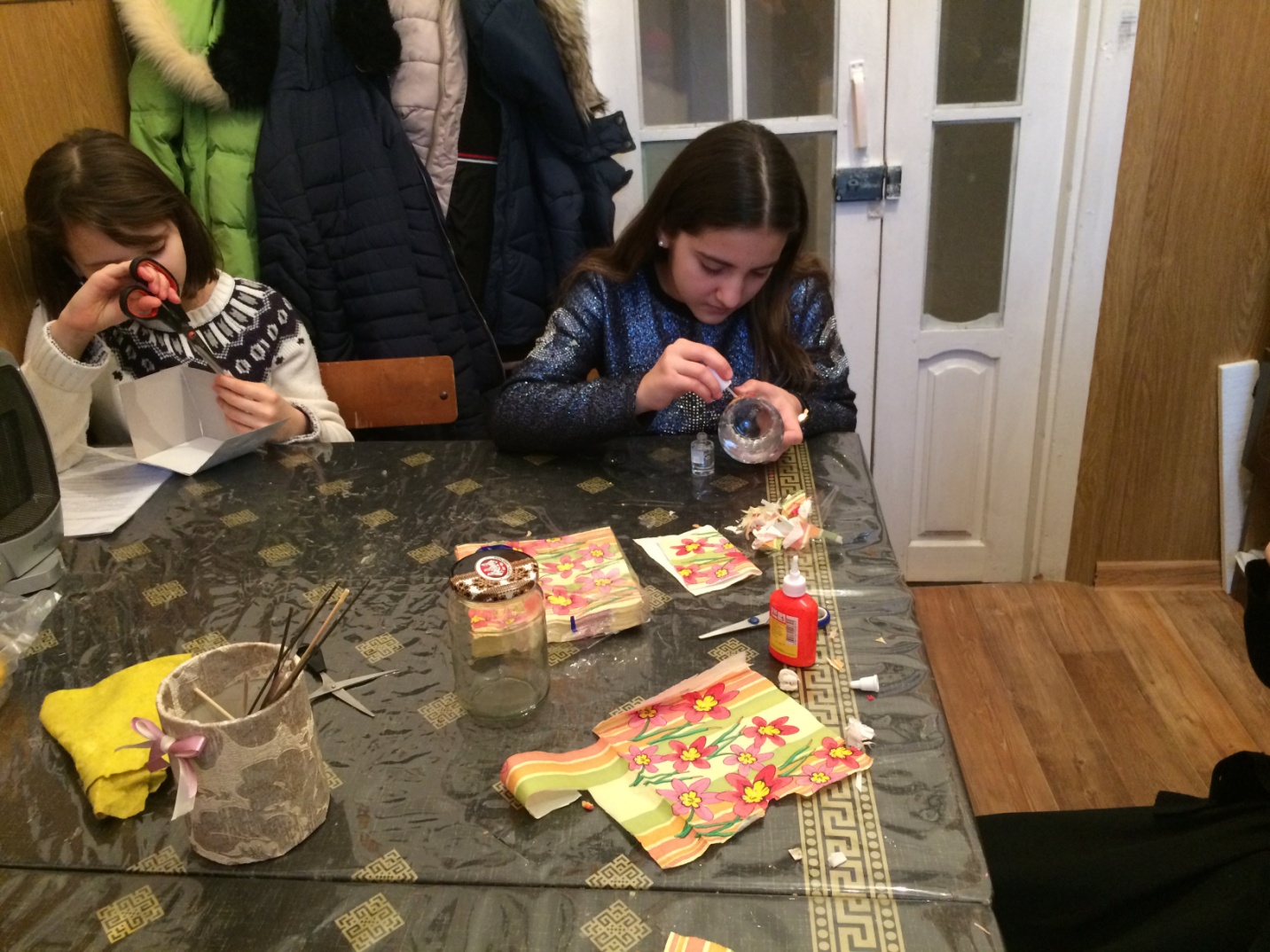 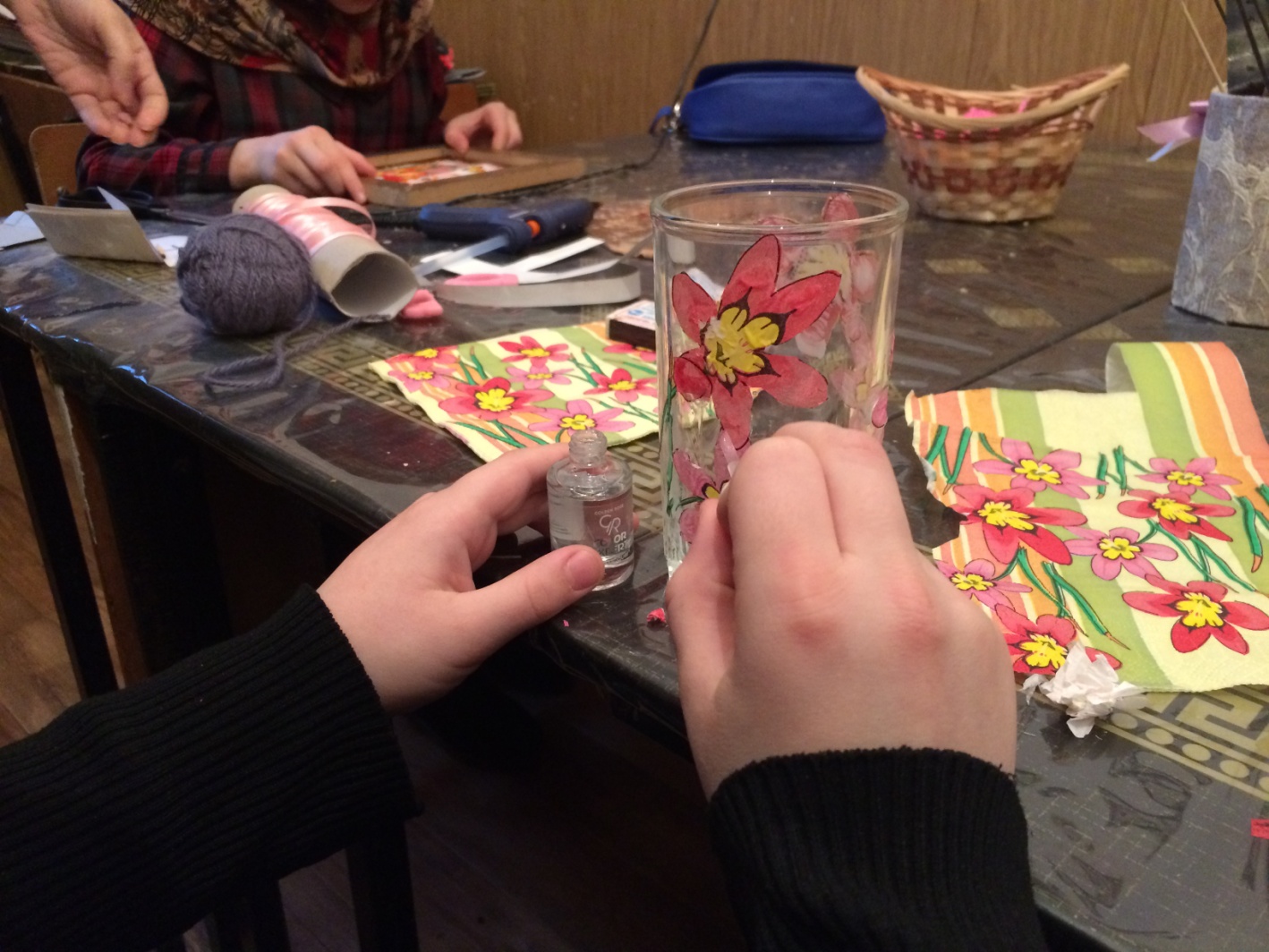 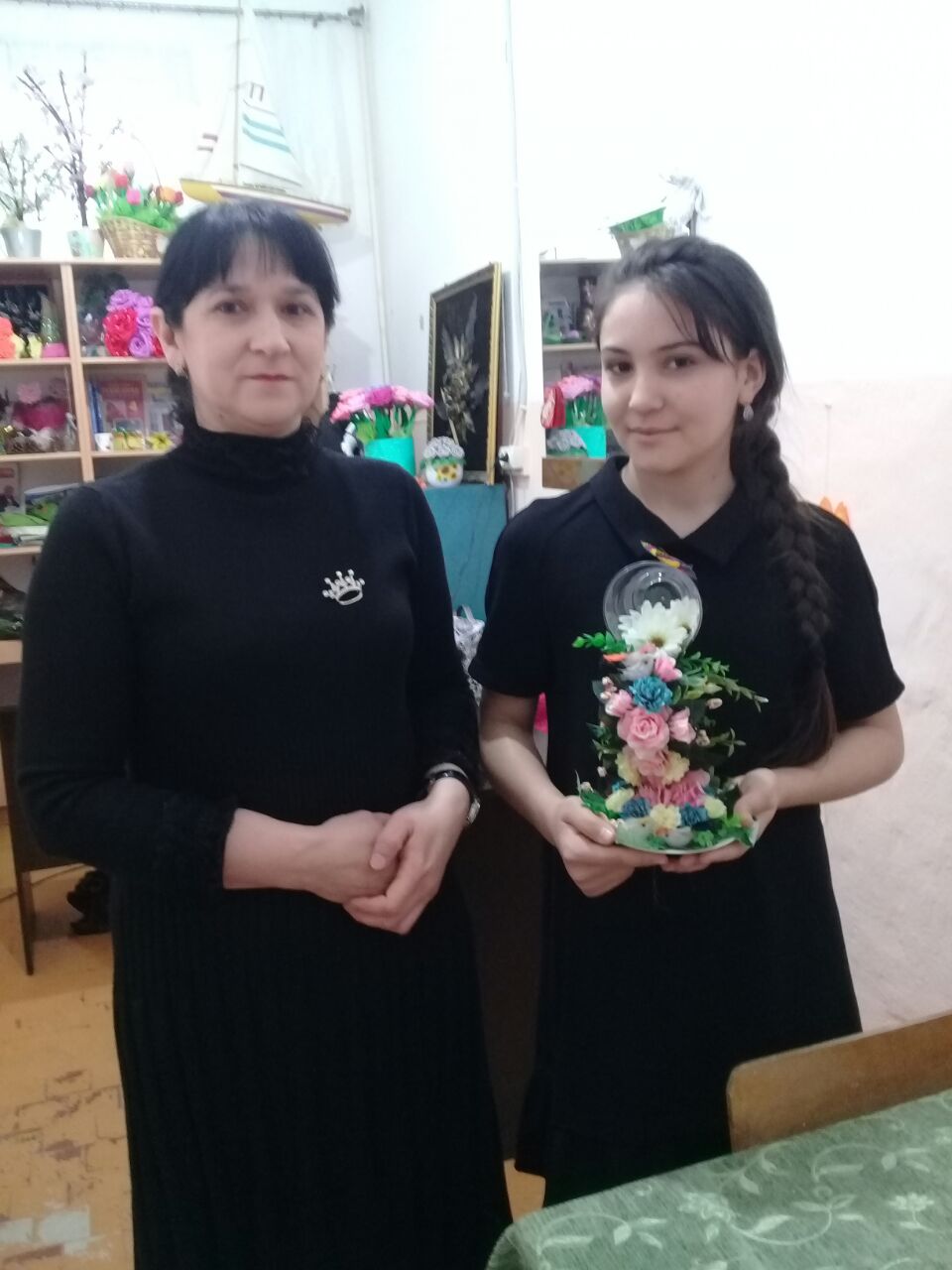 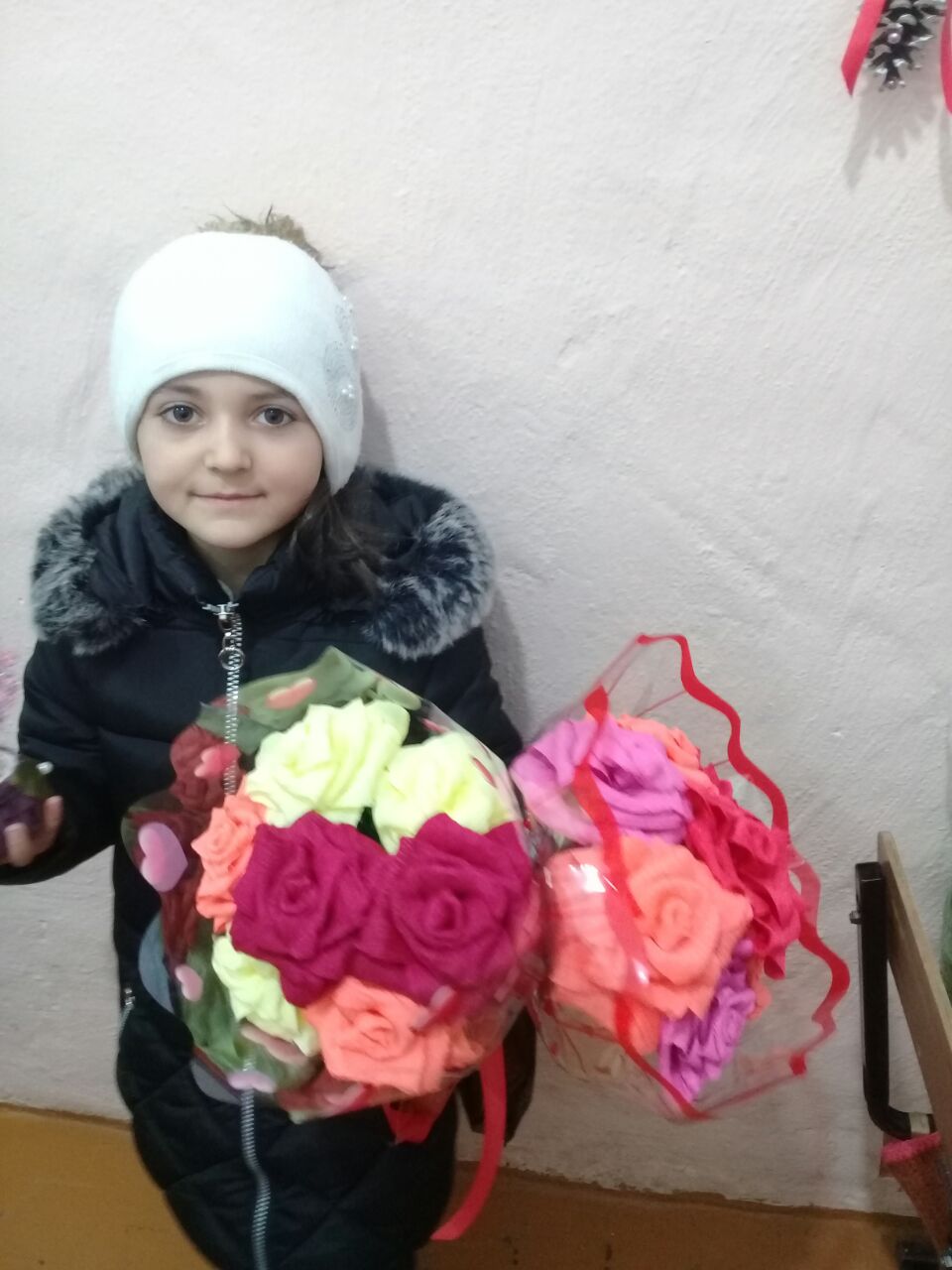 